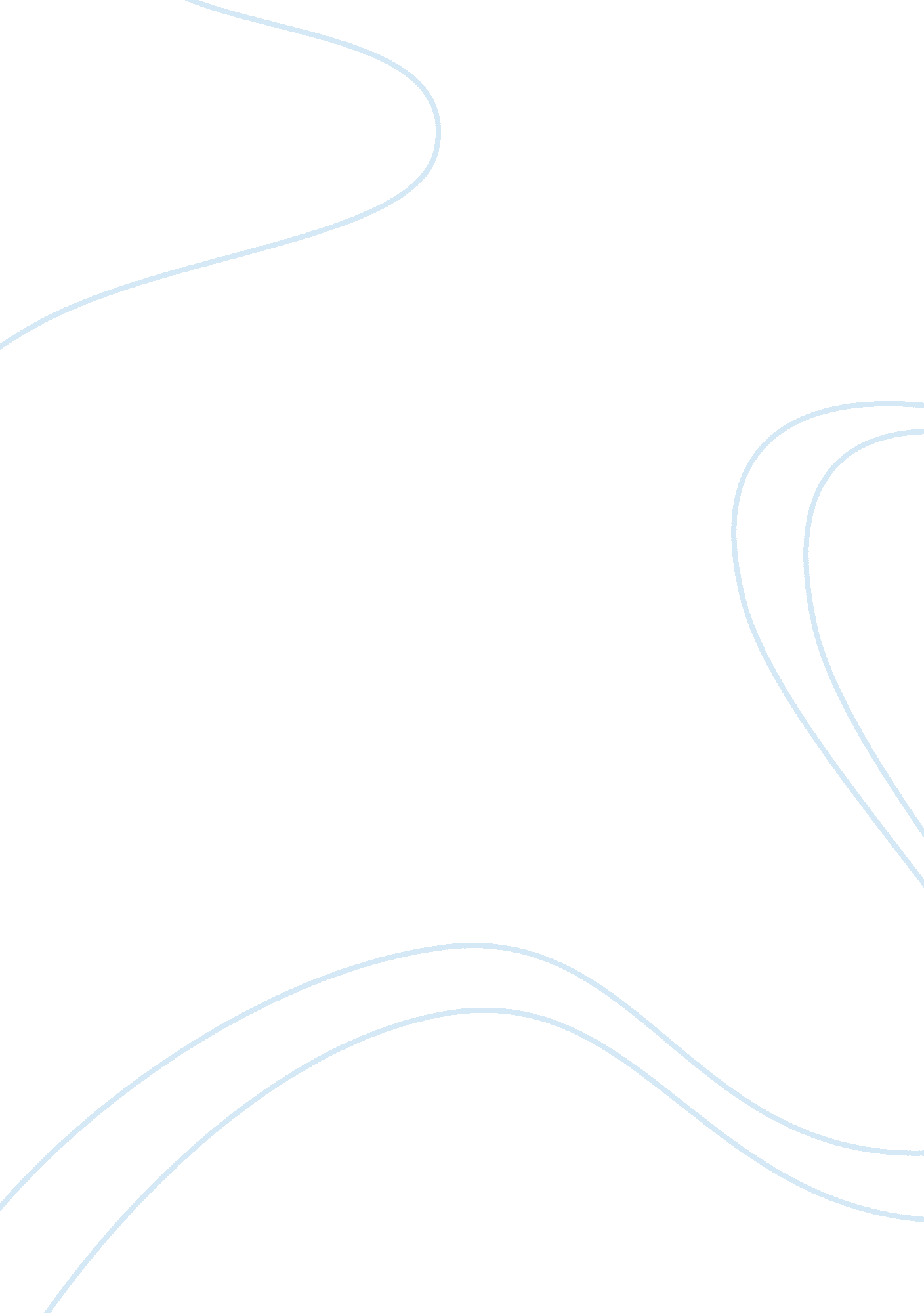 Environmentalism and pollution management issueBusiness, Management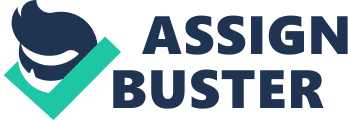 Explain the statement, " decision-making about environmental issues necessitates the maintenance of a fine balance between the effectiveness of measures and the public reaction towards them. Include two outside references. Format your summary consistent with PAP guidelines. Read the following scenario: You are an associate level environmental scientist in Phoenix, AZ. Growing human population within the city increases pressure on the infrastructure and on natural resources, and this affects theenvironment. As cities expand, they cut deeper into surrounding rural areas, causing environmental problems, such as the loss of wetlands, loss of biological habitat, and air andwater pollution. The high density of automobiles, factories, and commercial enterprises in urban areas adds to airborne emissions, including particulate matter, various types of oxides, and hazardous volatile compounds. Phoenix City Council is worried that this pattern of population growth is beginning to rate a number of negative environmental, economic, and social consequences. These include deteriorating infrastructure, increasing traffic congestion, declining air and water quality, and the loss of open space. The City Council has charged you with writing a report with recommended measures to fix thepollutionissue. The City Council provides a budget of $18 million for tackling the environmental issues. Make decisions on the optimal measure for addressing the pollution management issue. Choose 4 of the 7 measures given below based on popular acceptance, budget use, and pollution reduction: . Pollution control legislation for point sources. 